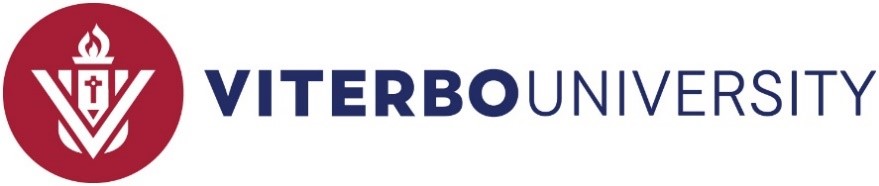 Core Curriculum Course Approval/Change FormSubmission ProcedureThank you for submitting a course for core approval or change in status.  In order to submit your request, please complete the following steps:Complete the Core Curriculum Course Approval/Change form.Gain approval of department chair and school dean.  These signatures must be on the form.Submit the form to the chair of the Core Curriculum Committee (CCC), Jackie Herbers, at jmherbers@viterbo.edu.CCC Review and Response:The chair will review the materials and if complete, will forward the proposal to the full committee.  The chair may request additional materials to be submitted.  If the changes are substantive, the revised request must be reviewed and approved again by the department chair and dean.The CCC will vet the proposal and communicate its decision in writing to the endorsing department chair, school dean, and registrar.Please see Course Submission Procedures for more details.Request InformationDate of request  Requested LIVE Status	ApprovalsCourse Information Catalog Course DescriptionInsert current or proposed course description here.Additional InformationWhat is the projected slot within the program?What is the projected staffing for this course?Learning Outcomes Alignment TableHow will the work in this course help students meet the core curriculum outcomes?  Please insert the appropriate core outcomes linked here into the “Core Curriculum Outcomes” section of the alignment table.  Then, insert the course outcomes that align with each core outcome.  Finally, include readings and assignments that help students meet those outcomes in the course.Assessment Piece(s)Which one or two of the assignments, papers, projects, exams, etc. listed in the alignment table above will be used as an assessment piece for the core outcomes?  A cumulative final exam, paper, or project usually works well for this purpose.Please provide an overview of this assignment.Please indicate how you will assess this assignment.  If using a rubric, grading sheet, or feedback sheet, insert that here.  The rubric should show how it measures the learning outcomes of the core this course addresses. SyllabusPlease insert course syllabus below.  You may find Viterbo’s syllabus template here. Delete mission seminar Delete core curriculum status Assign LIVE status to a courseFoundationsMission SeminarsWays of ThinkingDepartment Chair:Date: School or Program Dean or Director:Date:Core Curriculum Director:Date: Course Prefix & Number:Course Title:Credits:  Semester last offered: Instructor(s): Presenting faculty: Written CommunicationQuantitative LiteracyInformation LiteracyOral CommunicationFranciscan Values and TraditionsLiving in a Diverse WorldThe Ethical LifeSocial Justice and EquityLiterary AnalysisHistorical AnalysisScientific Reasoning in the Social SciencesScientific Reasoning in the Natural SciencesTheological InquiryArtistic EngagementPhilosophical & Moral InquiryIntegrating Faith & PracticeCore Curriculum Outcomes  Relevant Course Outcomes How course and its work meet these outcomes  Add rows as needed.